БОЙРОК			           		          РАСПОРЯЖЕНИЕ«17» февраль  2020 й.			№  8    	«17» февраль   2020 г.Об утверждении Плана основных мероприятий по подготовке  и празднованию в 2020 году на территории сельского поселения Казанский сельсовет 75 – й годовщины Победы в Великой Отечественной войне 1941-1945 годов	Во исполнении Распоряжения Главы Республики Башкортостан  от 22.07.2019 г. № РГ – 228 «Об утверждении Плана основных мероприятий по подготовке и празднованию в 2020 году в Республике Башкортостан 75- й годовщины Победы в Великой Отечественной войне 1941-1945 годов» распоряжаю: 	1.Утвердить состав организационного комитета (приложение № 1), план основных мероприятий по проведению  мероприятий по подготовке и празднования в 2020 году  в сельском поселении Казанский сельсовет МР Альшеевский район РБ 75-й годовщины Победы в Великой Отечественной войне 1941-1945 годов (приложение №2).	2.Настоящее постановление вступает в силу со дня его официального опубликования.	3.Контроль за  исполнением настоящего распоряжения оставляю за собой.Глава сельского поселения 		       	В.Ф.Юмагузин	Приложение № 1 к распоряжению							Главы СП  Казанский сельсовет МР							Альшеевский район РБ							№ 8 от 17.02.2020 г.Организационный комитетПо проведению мероприятий,  по подготовке и празднованию в 2020 году  на территории сельского поселения Казанский сельсовет МР Альшеевский район Республики Башкортостан 75-й годовщины Победы в Великой Отечественной войне 1941-1945 годов.Юмагузин Виль Фанисович – глава сельского поселения, председатель оргкомитета; Гарифуллина Гульдар Минзакировна – управляющий делами;Гагарина Маргарита Владимировна – специалист 1 категории;Ермалаева Любовь Николаевна – депутат избирательного округа №  4;Ульмаскулова Зульфия Рауфовна- депутат избирательного округа №3.							Приложение № 2       к распоряжению главы СПКазанский сельсовет МРАльшеевский район РБ №  8 от 17.02.2020 г.ПЛАНРаботы Казанского СДК мероприятий по подготовке и проведения празднования 75 – й годовщины Победы в Великой Отечественной Войне 1941 – 1945 годов План работы Фаньского СК План работы Староаккулаевского СКПлан работы Казанской сельской библиотеки – филиала № 11 ӘЛШӘЙ РАЙОНЫМУНИЦИПАЛЬ РАЙОНЫНЫҢКАЗАНКА АУЫЛ СОВЕТЫАУЫЛ БИЛӘМӘҺЕХАКИМИЭТЕБАШКОРТОСТАН РЕСПУБЛИКАҺЫ             Узяк урамы, 60 а, Казанка ауылы,  Әлшәй районы,Башкортостан Республикаһы, 452111, телефон/факс  8(34754)3-73-12e-mail: kaz_alsh@mail.ruhttp:/kazan.spalshey.ru                                             ИНН 0202001303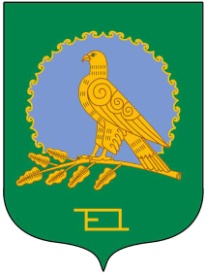 АДМИНИСТРАЦИЯ СЕЛЬСКОГОПОСЕЛЕНИЯКАЗАНСКИЙ СЕЛЬСОВЕТМУНИЦИПАЛЬНОГО РАЙОНААЛЬШЕЕВСКИЙ РАЙОНРЕСПУБЛИКИ БАШКОРТОСТАН              ул.Центральная, 60 а, село КазанкаАльшеевский район,Республика Башкортостан, 452111телефон/факс  8(34754)3-73-12e-mail: kaz_alsh@mail.ruhttp://kazan.spalshey.ru                  ОГРН 1020201728030№п/пФорма и названия мероприятиясрок исполненияОтветственные1Час памяти: «Героический Ленинград – героические люди»: к Дню полного снятия блокады Ленинграда.январьШвайко Г.А., Федорова Т.В.2Участие в республиканском  фотоконкурсе "Победа глазами молодых"январь - март 2020Швайко Г.А., Федорова Т.В.3Участие во Всероссийских акциях "Георгиевская ленточка" и "Свеча памяти"апрель – июнь 2020Швайко Г.А., Федорова Т.В., Калашникова И.Т.4Республиканская акция "День Земли" (с посадкой деревьев)Апрель 2020Швайко Г.А., Федорова Т.В.,5Участие в республиканском конкурс народного творчества «Салют Победы», посвященного 75-й годовщине Победы в Великой Отечественной войне 1941 – 1945 годовначало: 9 мая 2019 – завершение: март 2020Швайко Г.А., Федорова Т.В.6Участие в республиканском творческом конкурсе среди детей-инвалидов "Сердцем к подвигу прикоснись"ноябрь 2020Швайко Г.А., Федорова Т.В.7Участие в республиканском конкурсе молодых исполнителей патриотической песни «Во славу Великой Победы»Декабрь 2020Швайко Г.А., Федорова Т.В.,8Конкурс рисунков «Помним, Гордимся, Чтим».Май 2020Швайко Г.А., Федорова Т.В.9Акции, посвященные Победев «ВеликойОтечественной Войне».Апрель 2020Швайко ГА., Федорова Т.В.10Районный конкурс на лучшее тематическое оформление СДК, к празднованию Дня Победы «Никто не забыт ничто не забыта!»Май 2020Швайко Г.А., Федорова Т.В.11Показ видео фильмов, посвященных 75- летию Великой ПобедыФевраль-мартШвайко Г.А., Федорова Т.В.,12Районный фото- конкурс «Прикоснись к Победе».апрельШвайко Г.А., Федорова Т.В.13Районный фестиваль- конкурс народного творчества “Мы  помним всех поименно”.февраль- ноябрьШвайко Г.А., Федорова Т.В.14Районный  конкурс молодых исполнителей патриотической песни «Во славу Великой Победы»Апрель-майШвайко Г.А., Федорова Т.В.,15Встреча с воинами - афганцами и участниками локальных воинв течение годаШвайко Г.А., Федорова Т.В.16Оказания  помощи в проведении торжественного митинга и концертной программы, посвященного  75-й годовщине Победы  в Великой  Отечественной  войне1941-1945 гг.-Митинг-Праздничный  концерт«Это нужно живым!».Май 2020Швайко Г.А., Федорова Т.В., Калашникова И.Т.17Общероссийская Гражданская акция «Бессмертный полк»Май 2020Швайко Г.А., Федорова Т.В., Калашникова И.Т.18Проведение мероприятий по уходу и благоустройству памятников, обелисков и мемориалов участников Великой Отечественной войны 1941 - 1945 годовАпрель-майШвайко Г.А., Федорова Т.В., Калашникова И.Т.19Культурно-образовательные мероприятия, посвященные 75-летию Победы в Великой Отечественной войне:-И слава, которой не будет конца";- встреч с ветеранами тыла и детьми войны "Мы отстояли это право - жить";-урока мужества и патриотизма "Героев наших имена")В  течение  годаШвайко Г.А., Федорова Т.В.20Оказать посильную помощь по уборке территории двора, домов, где проживают участники ВОВ, вдовы.В течение годаШвайко Г.А., Федорова Т.В.№п/пФорма и названия мероприятиясрок исполненияОтветственные1Час памяти: «Героический Ленинград – героические люди»: к Дню полного снятия блокады Ленинграда.январьНигматуллина Р.Ф.2Участие в республиканском  фотоконкурсе "Победа глазами молодых"январь - март 2020Нигматуллина Р.Ф3Участие во Всероссийских акциях "Георгиевская ленточка" и "Свеча памяти"апрель – июнь 2020Нигматуллина Р.Ф.4Республиканская акция "День Земли" (с посадкой деревьев)Апрель 2020Нигматуллина Р.Ф.5Участие в республиканском конкурс народного творчества «Салют Победы», посвященного 75-й годовщине Победы в Великой Отечественной войне 1941 – 1945 годовначало: 9 мая 2019 – завершение: март 2020Нигматуллина Р.Ф.6Участие в республиканском творческом конкурсе среди детей-инвалидов "Сердцем к подвигу прикоснись"ноябрь 2020Нигматуллина Р.Ф.7Участие в республиканском конкурсе молодых исполнителей патриотической песни «Во славу Великой Победы»Декабрь 2020Нигматуллина Р.Ф.8Конкурс рисунков «Помним, Гордимся, Чтим».Май 2020Нигматуллина Р.Ф.9Акции, посвященные Победев «ВеликойОтечественной Войне».Апрель 2020Нигматуллина Р.Ф.10Районный конкурс на лучшее тематическое оформление СДК, к празднованию Дня Победы «Никто не забыт ничто не забыта!»Май 2020 Нигматуллина Р.Ф.11Показ видео фильмов, посвященных 75- летию Великой ПобедыФевраль-мартНигматуллина Р.Ф.12Районный фото- конкурс «Прикоснись к Победе».апрельНигматуллина Р.Ф.13Районный фестиваль- конкурс народного творчества “Мы  помним всех поименно”.февраль- ноябрьНигматуллина Р.Ф.14Районный  конкурс молодых исполнителей патриотической песни «Во славу Великой Победы»Апрель-майНигматуллина Р.Ф.15Встреча с воинами - афганцами и участниками локальных воинв течение годаНигматуллина Р.Ф.16Оказания  помощи в проведении торжественного митинга и концертной программы, посвященного  75-й годовщине Победы  в Великой  Отечественной  войне1941-1945 гг.-Митинг-Праздничный  концерт«Это нужно живым!».Май 2020Нигматуллина Р.Ф.17Общероссийская Гражданская акция «Бессмертный полк»Май 2020Нигматуллина Р.Ф.18Проведение мероприятий по уходу и благоустройству памятников, обелисков и мемориалов участников Великой Отечественной войны 1941 - 1945 годовАпрель-майНигматуллина Р.Ф.19Культурно-образовательные мероприятия, посвященные 75-летию Победы в Великой Отечественной войне:-И слава, которой не будет конца";- встреч с ветеранами тыла и детьми войны "Мы отстояли это право - жить";-урока мужества и патриотизма "Героев наших имена")В  течение  годаНигматуллина Р.Ф.20Оказать посильную помощь по уборке территории двора, домов, где проживают участники ВОВ, вдовы.В течение годаНигматуллина Р.Ф.№п/пФорма и названия мероприятиясрок исполненияОтветственные1.Участие во Всероссийских акциях "Георгиевская ленточка" и "Свеча памяти"апрель - июньЯкшимбетова  Л.З.2.Республиканская акция "День Земли" (с посадкой деревьев)апрельЯкшимбетова  Л.З.3.Участие в республиканском творческом конкурсе среди детей-инвалидов "Сердцем к подвигу прикоснись"ноябрь 2020Якшимбетова  Л.З.4.Участие в республиканском конкурсе молодых исполнителей патриотической песни «Во славу Великой Победы»декабрь 2020Якшимбетова  Л.З.5.Участие в республиканском  фотоконкурсе "Победа глазами молодых"январь - март 2020Якшимбетова  Л.З.6.Оформление выставок «75-летие Победы».майЯкшимбетова  Л.З.7.Районный конкурс на лучшее тематическое оформление фойе СДК, СК к празднованию Дня Победы «Я помню, я горжусь!»майЯкшимбетова  Л.З.8.Районный литературный марафон чтецов  «Живое слово».мартЯкшимбетова  Л.З.9.Районный фото- конкурс «Прикоснись к Победе».апрельЯкшимбетова  Л.З.10.Районный  конкурс молодых исполнителей патриотической песни «Во славу Великой Победы»Якшимбетова  Л.З.11.Встреча с воинами - афганцами и участниками локальных воин.февральЯкшимбетова  Л.З., Абузгильдина 12.Общероссийская Гражданская акция «Бессмертный полк»майЯкшимбетова  Л.З.13.Проведение мероприятий по уходу и благоустройству памятников, обелисков и мемориалов участников Великой Отечественной войны 1941 - 1945 годовЯкшимбетова  Л.З.14.Организация сбора материалов о погибших и пропавших без вести уроженцах Башкортостана в Великой Отечественной войне 1941 - 1945 годовЯкшимбетова  Л.З.15.Культурно-образовательные мероприятия, посвященные 75-летию Победы в Великой Отечественной войне:-И слава, которой не будет конца»;- встреч с ветеранами тыла и детьми войны «Мы отстояли это право – жить»;-урока мужества и патриотизма «Героев наших имена»)В  течение  годаЗаведующие  учреждениями культуры1.Наименование мероприятийСрок и место проведенийОтветственные исполнители1.Оформление стенда 2Нащши земляки – герои ВОВ»Февраль Калашникова И.Т.2.Литературный  марафон «Поэты – фронтовики»МартКалашникова И.Т.3.Выставка творчества  детей «Мы наследники Победы» (конкурс рисунков)АпрельКалашникова И.Т.4.Празднование Дня Победы:1.Акция Бессмертный полк;2. Торжественный митинг у обелиска;3. Праздничный концерт;4. Акция «Свеча памяти»МайКалашникова И.Т.5.Акция «Читаем книгу о войне» В течении годаКалашникова И.Т.6.Просмотр фильмов о войнеВ течении годаКалашникова И.Т.